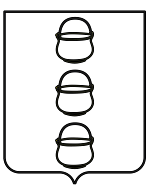 СОВЕТ ДЕПУТАТОВ
ГОРОДСКОГО ОКРУГА КОТЕЛЬНИКИ
МОСКОВСКОЙ ОБЛАСТИРЕШЕНИЕ14.10.2021 № 1/34г. КотельникиО внесении изменений в решение Совета депутатовгородского округа Котельники Московской области от 16.12.2020 № 1/22 «О бюджете городского округаКотельники Московской области на 2021 год и на плановый период 2022 и 2023 годов»В соответствии с Бюджетным кодексом Российской Федерации, Федеральным законом от 06.10.2003 № 131-ФЗ «Об общих принципах организации местного самоуправления в Российской Федерации», Уставом городского округа Котельники Московской области, Решением Совета депутатов городского округа Котельники Московской области от 24.08.2016 № 2/32             «Об утверждении Положения о бюджетном процессе в городском округе Котельники Московской области» Совет депутатов городского округа Котельники Московской областиРЕШИЛ:1. Внести в решение Совета депутатов городского округа Котельники Московской области от 16.12.2020 № 1/22 «О бюджете городского округа Котельники Московской области на 2021 год и на плановый период 2022 и 2023 годов» следующие изменения:1.1.	Приложение 1 «Поступления доходов в бюджет городского округа Котельники Московской области в 2021 году», изложить в редакции согласно Приложению 1 к настоящему Решению.1.2.	В приложение 3 «Расходы бюджета городского округа Котельники Московской области на 2021 год по разделам, подразделам, целевым статьям (муниципальным программам и непрограммным направлениям деятельности), группам и подгруппам видов расходов классификации расходов бюджетов», изложить в редакции согласно Приложению 2 к настоящему Решению.1.3.	В приложение 5 «Ведомственная структура расходов бюджета городского округа Котельники Московской области на 2021 год», изложить             в редакции согласно Приложению 3 к настоящему Решению.1.4.	В приложение 7 «Расходы бюджета городского округа Котельники Московской области на 2021 год по целевым статьям (муниципальным программам и непрограммным направлениям деятельности), группам                        и подгруппам видов расходов классификации расходов бюджетов», изложить        в редакции согласно Приложению 4 к настоящему Решению.1.5.	В приложение 9 «Источники внутреннего финансирования дефицита бюджета городского округа Котельники Московской области на 2021 год и               на плановый период 2022 и 2023 годов», изложить в редакции согласно Приложению 5 к настоящему Решению.2. Статью 1 изложить в следующей редакции: «1. Утвердить основные характеристики бюджета городского округа Котельники Московской области на 2021 год:а) общий объем доходов бюджета городского округа Котельники Московской области в сумме 1 857 168,74 тыс. руб., в том числе объем межбюджетных трансфертов, получаемых из бюджетов бюджетной системы Российской Федерации в сумме 787 128,74 тыс. руб.б) общий объем расходов бюджета городского округа Котельники Московской области в сумме 1 972 774,60 тыс. руб.в) дефицит бюджета городского округа Котельники Московской области      в сумме 115 605,86 тыс. руб., что составляет 10,8% к общей сумме доходов         без учета безвозмездных поступлений.г) предусмотреть в источниках финансирования дефицита бюджета снижение остатков на счетах по учету средств бюджета в размере 19 846,44 тыс. руб.»3. Настоящее решение опубликовать в газете «Котельники Сегодня» и разместить на сайте городского округа Котельники Московской области в сети Интернет.4. Направить настоящее решение Главе городского округа Котельники Московской области для подписания и обнародования.Председатель Совета депутатов городского округа Котельники                                                       А.И. БондаренкоГлава городского округа Котельники                                                                                      С.А. Жигалкин